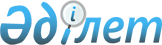 2020-2022 жылдарға арналған Шал ақын ауданы Юбилейный ауылдық округінің бюджетін бекіту туралыСолтүстік Қазақстан облысы Шал ақын ауданы мәслихатының 2020 жылғы 8 қаңтардағы № 43/15 шешімі. Солтүстік Қазақстан облысының Әділет департаментінде 2020 жылғы 10 қаңтарда № 5893 болып тіркелді.
      Ескерту. 01.01.2020 бастап қолданысқа енгізіледі - осы шешімінің 4-тармағымен.
      Қазақстан Республикасының 2008 жылғы 4 желтоқсандағы Бюджет кодексінің 9-1, 75-баптарына, Қазақстан Республикасының 2001 жылғы 23 қаңтардағы "Қазақстан Республикасындағы жергілікті мемлекеттік басқару және өзін-өзі басқару туралы" Заңының 6-бабына сәйкес Солтүстік Қазақстан облысы Шал ақын ауданының мәслихаты ШЕШІМ ҚАБЫЛДАДЫ:
      1. 2020-2022 жылдарға арналған Шал ақын ауданы Юбилейный ауылдық округінің бюджеті тиісінше 1, 2, 3-қосымшаларға сәйкес, соның ішінде 2020 жылға келесі көлемдерде бекітілсін:
      1) кірістер – 39 710,7 мың теңге:
      салықтық түсімдер – 3 455,2 мың теңге;
      салықтық емес түсімдер – 615,3 мың теңге;
      негізгі капиталды сатудан түсетін түсімдер – 0 мың теңге;
      трансферттер түсімі – 36 640,2 мың теңге;
      2) шығындар – 39 710,7 мың теңге;
      3) таза бюджеттік кредиттеу – 0 мың теңге:
      бюджеттік кредиттер – 0 мың теңге;
      бюджеттік кредиттерді өтеу – 0 мың теңге;
      4) қаржы активтерімен операциялар бойынша сальдо – 0 мың теңге:
      қаржы активтерін сатып алу – 0 мың теңге;
      мемлекеттің қаржы активтерін сатудан түсетін түсімдер – 0 мың теңге;
      5) бюджет тапшылығы (профициті) – 0 мың теңге;
      6) бюджет тапшылығын қаржыландыру (профицитін пайдалану) – 0 мың теңге:
      қарыздар түсімі – 0 мың теңге;
      қарыздарды өтеу – 0 мың теңге;
      бюджет қаражатының пайдаланылатын қалдықтары - 0 мың теңге.
      Ескерту. 1-тармақ жаңа редакцияда - Солтүстік Қазақстан облысы Шал ақын ауданы мəслихатының 17.06.2020 № 49/6 (01.01.2020 бастап қолданысқа енгізіледі); жаңа редакцияда - Солтүстік Қазақстан облысы Шал ақын ауданы мәслихатының 07.12.2020 № 55/14 (01.01.2020 бастап қолданысқа енгізіледі) шешімдерімен.


      2. 2020 жылға арналған Юбилейный ауылдық округі бюджетінің кірісі Қазақстан Республикасының Бюджеттік кодексінің 52-1-бабына сәйкес, келесі салықтық түсімдер есебінен құрылды деп белгіленсін: 
      1) Юбилейный ауылдық округінің аумағындағы осы салықты салу объектілері бойынша жеке тұлғалардың мүлкіне салынатын салығы;
      2) Юбилейный ауылдық округінің аумағындағы жер учаскелері бойынша жеке және заңды тұлғалардан алынатын, елдi мекендер жерлерiне салынатын жер салығы;
      3) мыналардан:
      тұрғылықты жері Юбилейный ауылдық округінің аумағындағы жеке тұлғалардан;
      өздерінің құрылтай құжаттарында көрсетілетін тұрған жері Юбилейный ауылдық округінің аумағында орналасқан заңды тұлғалардан алынатын көлік құралдары салығы.
      3. 2020 жылға арналған Юбилейный ауылдық округінің бюджетіне аудандық бюджеттен берілетін бюджеттік субвенция 30 347 мың теңге сомасында белгіленсін.
      4. Осы шешім 2020 жылғы 1 қаңтардан бастап қолданысқа енгізіледі. 2020 жылға арналған Шал ақын ауданы Юбилейный ауылдық округінің бюджеті 
      Ескерту. 1-қосымша жаңа редакцияда - Солтүстік Қазақстан облысы Шал ақын ауданы мəслихатының 25.09.2020 № 53/11 (01.01.2020 бастап қолданысқа енгізіледі); жаңа редакцияда - Солтүстік Қазақстан облысы Шал ақын ауданы мәслихатының 07.12.2020 № 55/14 (01.01.2020 бастап қолданысқа енгізіледі) шешімдерімен. 2021 жылға арналған Шал ақын ауданы Юбилейный ауылдық округінің бюджеті 2022 жылға арналған Шал ақын ауданы Юбилейный ауылдық округінің бюджеті
					© 2012. Қазақстан Республикасы Әділет министрлігінің «Қазақстан Республикасының Заңнама және құқықтық ақпарат институты» ШЖҚ РМК
				
      Солтүстік Қазақстан облысы 
Шал ақын ауданы мәслихаты 
сессиясының төрағасы 

Д. Жаркинбаев

      Солтүстік Қазақстан облысы 
Шал ақын ауданы 
мәслихатының хатшысы 

О. Амрин
Солтүстік Қазақстан облысы
Шал ақын ауданының 
мәслихаты
2020 жылғы 8 қаңтардағы
№ 43/15 шешіміне
1-қосымша
Санаты
Санаты
Санаты
Атауы
Сомасы мың теңге
Сыныбы
Сыныбы
Атауы
Сомасы мың теңге
Кіші сыныбы
Кіші сыныбы
Атауы
Сомасы мың теңге
1) Кірістер:
39 710,7
1
Салықтық түсімдер
3 455,2
01
Табыс салығы
13,2
2
Жеке табыс салығы
13,2
04
Меншiкке салынатын салықтар
2 442
1
Мүлiкке салынатын салықтар
87
3
Жер салығы
221
4
Көлiк құралдарына салынатын салық
2 134
2
Салықтық емес түсiмдер
615,3
04
Мемлекеттік бюджеттен қаржыландырылатын, сондай-ақ Қазақстан Республикасы Ұлттық Банкінің бюджетінен (шығыстар сметасынан) қамтылатын және қаржыландырылатын мемлекеттік мекемелер салатын айыппұлдар, өсімпұлдар, санкциялар, өндіріп алулар
480
1
Мұнай секторы ұйымдарынан және Жәбірленушілерге өтемақы қорына түсетін түсімдерді қоспағанда, мемлекеттік бюджеттен қаржыландырылатын, сондай-ақ Қазақстан Республикасы Ұлттық Банкінің бюджетінен (шығыстар сметасынан) қамтылатын және қаржыландырылатын мемлекеттік мекемелер салатын айыппұлдар, өсімпұлдар, санкциялар, өндіріп алулар
480
06
Басқа да салықтық емес түсiмдер
135,3
1
Басқа да салықтық емес түсiмдер
135,3
4
Трансферттердің түсімдері
36 640,2
02
Мемлекеттiк басқарудың жоғары тұрған органдарынан түсетiн трансферттер
36 640,2
3
Аудандардың (облыстық маңызы бар қаланың) бюджетінен трансферттер
36 640,2
Функционалдық топ
Функционалдық топ
Функционалдық топ
Атауы
Сомасы мың теңге
Бюджеттік бағдарламалардың әкімшісі
Бюджеттік бағдарламалардың әкімшісі
Атауы
Сомасы мың теңге
Бағдарлама
Атауы
Сомасы мың теңге
2) Шығындар:
39 710,7
01
Жалпы сипаттағы мемлекеттiк қызметтер
15 544
124
Аудандық маңызы бар қала, ауыл, кент, ауылдық округ әкімінің аппараты
15 544
001
Аудандық маңызы бар қала, ауыл, кент, ауылдық округ әкімінің қызметін қамтамасыз ету жөніндегі қызметтер
15 499
022
Мемлекеттік органның күрделі шығыстары
45
04
Бiлiм беру
515
124
Аудандық маңызы бар қала, ауыл, кент, ауылдық округ әкімінің аппараты
515
005
Ауылдық жерлерде оқушыларды жақын жердегі мектепке дейін тегін алып баруды және одан алып қайтуды ұйымдастыру
515
07
Тұрғын үй-коммуналдық шаруашылық
19 324,7
124
Аудандық маңызы бар қала, ауыл, кент, ауылдық округ әкімінің аппараты
19 324,7
008
Елді мекендердегі көшелерді жарықтандыру
14 324,7
011
Елді мекендерді абаттандыру мен көгалдандыру
5 000
12
Көлiк және коммуникация
3 107
124
Аудандық маңызы бар қала, ауыл, кент, ауылдық округ әкімінің аппараты
3 107
013
Аудандық маңызы бар қалаларда, ауылдарда, кенттерде, ауылдық округтерде автомобиль жолдарының жұмыс істеуін қамтамасыз ету
3 107
13
Басқалар
1 220
124
Аудандық маңызы бар қала, ауыл, кент, ауылдық округ әкімінің аппараты
1 220
040
Өңірлерді дамытудың 2025 жылға дейінгі мемлекеттік бағдарламасы шеңберінде өңірлерді экономикалық дамытуға жәрдемдесу бойынша шараларды іске асыруға ауылдық елді мекендерді жайластыруды шешуге арналған іс-шараларды іске асыру
1 220
3) Таза бюджеттік кредиттеу
0
Бюджеттік кредиттер
0
Бюджеттік кредиттерді өтеу
0
4) Қаржы активтерімен операциялар бойынша сальдо
0
Қаржы активтерін сатып алу
0
Мемлекеттің қаржы активтерін сатудан түсетін түсімдер
0
5) Бюджет тапшылығы (профициті)
0
6) Бюджет тапшылығын қаржыландыру (профицитін пайдалану)
0
Қарыздар түсімдері
0
Қарыздарды өтеу
0
Санаты
Санаты
Санаты
Атауы
Сомасы мың теңге
Сыныбы
Сыныбы
Атауы
Сомасы мың теңге
Кіші сыныбы
Атауы
Сомасы мың теңге
8
Бюджет қаражатының пайдаланылатын қалдықтары
0
01
Бюджет қаражаты қалдықтары
0
1
Бюджет қаражатының бос қалдықтары
0Шал ақын ауданы 
мәслихатының 2020 жылғы 
8 қаңтардағы № 43/15 шешіміне 
2- қосымша
Санаты
Санаты
Санаты
Атауы
Сомасы мың теңге
Сыныбы
Сыныбы
Атауы
Сомасы мың теңге
Кіші сыныбы
Атауы
Сомасы мың теңге
1) Кірістер:
34509
1
Салықтық түсімдер
3509
04
Меншiкке салынатын салықтар
3509
1
Мүлiкке салынатын салықтар
25
3
Жер салығы
457
4
Көлiк құралдарына салынатын салық
3027
4
Трансферттердің түсімдері
31000
02
Мемлекеттiк басқарудың жоғары тұрған органдарынан түсетiн трансферттер
31000
3
Аудандардың (облыстық маңызы бар қаланың) бюджетінен трансферттер
31000
Функционалдық топ
Функционалдық топ
Функционалдық топ
Атауы
Сомасы мың теңге
Бюджеттік бағдарламалардың әкімшісі
Бюджеттік бағдарламалардың әкімшісі
Атауы
Сомасы мың теңге
Бағдарлама
Атауы
Сомасы мың теңге
2) Шығындар:
34509
01
Жалпы сипаттағы мемлекеттiк қызметтер
15484
124
Аудандық маңызы бар қала, ауыл, кент, ауылдық округ әкімінің аппараты
15484
001
Аудандық маңызы бар қала, ауыл, кент, ауылдық округ әкімінің қызметін қамтамасыз ету жөніндегі қызметтер
15484
04
Бiлiм беру
1358
124
Аудандық маңызы бар қала, ауыл, кент, ауылдық округ әкімінің аппараты
1358
005
Ауылдық жерлерде оқушыларды жақын жердегі мектепке дейін тегін алып баруды және одан алып қайтуды ұйымдастыру
1358
07
Тұрғын үй-коммуналдық шаруашылық
15933
124
Аудандық маңызы бар қала, ауыл, кент, ауылдық округ әкімінің аппараты
15933
008
Елді мекендердегі көшелерді жарықтандыру
10794
011
Елді мекендерді абаттандыру мен көгалдандыру
5139
12
Көлiк және коммуникация
514
124
Аудандық маңызы бар қала, ауыл, кент, ауылдық округ әкімінің аппараты
514
013
Аудандық маңызы бар қалаларда, ауылдарда, кенттерде, ауылдық округтерде автомобиль жолдарының жұмыс істеуін қамтамасыз ету
514
13
Басқалар
1220
124
Аудандық маңызы бар қала, ауыл, кент, ауылдық округ әкімінің аппараты
1220
040
Өңірлерді дамытудың 2025 жылға дейінгі мемлекеттік бағдарламасы шеңберінде өңірлерді экономикалық дамытуға жәрдемдесу бойынша шараларды іске асыруға ауылдық елді мекендерді жайластыруды шешуге арналған іс-шараларды іске асыру
1220
3) Таза бюджеттік кредиттеу
0
Бюджеттік кредиттер
0
Бюджеттік кредиттерді өтеу
0
4) Қаржы активтерімен операциялар бойынша сальдо
0
Қаржы активтерін сатып алу
0
Мемлекеттің қаржы активтерін сатудан түсетін түсімдер
0
5) Бюджет тапшылығы (профициті)
0
6) Бюджет тапшылығын қаржыландыру (профицитін пайдалану)
0
Қарыздар түсімдері
0
Қарыздарды өтеу
0
Санаты
Санаты
Санаты
Атауы
Сомасы мың теңге
Сыныбы
Сыныбы
Атауы
Сомасы мың теңге
Кіші сыныбы
Атауы
Сомасы мың теңге
8
Бюджет қаражатының пайдаланылатын қалдықтары
0
01
Бюджет қаражаты қалдықтары
0
1
Бюджет қаражатының бос қалдықтары
0Шал ақын ауданы 
мәслихатының 2020 жылғы 
8 қаңтардағы № 43/15 шешіміне 
3- қосымша
Санаты
Санаты
Санаты
Атауы
Сомасы мың теңге
Сыныбы
Сыныбы
Атауы
Сомасы мың теңге
Кіші сыныбы
Атауы
Сомасы мың теңге
1) Кірістер:
35509
1
Салықтық түсімдер
3509
04
Меншiкке салынатын салықтар
3509
1
Мүлiкке салынатын салықтар
25
3
Жер салығы
457
4
Көлiк құралдарына салынатын салық
3027
4
Трансферттердің түсімдері
32000
02
Мемлекеттiк басқарудың жоғары тұрған органдарынан түсетiн трансферттер
32000
3
Аудандардың (облыстық маңызы бар қаланың) бюджетінен трансферттер
32000
Функционалдық топ
Функционалдық топ
Функционалдық топ
Атауы
Сомасы мың теңге
Бюджеттік бағдарламалардың әкімшісі
Бюджеттік бағдарламалардың әкімшісі
Атауы
Сомасы мың теңге
Бағдарлама
Атауы
Сомасы мың теңге
2) Шығындар:
35509
01
Жалпы сипаттағы мемлекеттiк қызметтер
15484
124
Аудандық маңызы бар қала, ауыл, кент, ауылдық округ әкімінің аппараты
15484
001
Аудандық маңызы бар қала, ауыл, кент, ауылдық округ әкімінің қызметін қамтамасыз ету жөніндегі қызметтер
15484
04
Бiлiм беру
1358
124
Аудандық маңызы бар қала, ауыл, кент, ауылдық округ әкімінің аппараты
1358
005
Ауылдық жерлерде оқушыларды жақын жердегі мектепке дейін тегін алып баруды және одан алып қайтуды ұйымдастыру
1358
07
Тұрғын үй-коммуналдық шаруашылық
16933
124
Аудандық маңызы бар қала, ауыл, кент, ауылдық округ әкімінің аппараты
16933
008
Елді мекендердегі көшелерді жарықтандыру
11334
011
Елді мекендерді абаттандыру мен көгалдандыру
5599
12
Көлiк және коммуникация
514
124
Аудандық маңызы бар қала, ауыл, кент, ауылдық округ әкімінің аппараты
514
013
Аудандық маңызы бар қалаларда, ауылдарда, кенттерде, ауылдық округтерде автомобиль жолдарының жұмыс істеуін қамтамасыз ету
514
13
Басқалар
1220
124
Аудандық маңызы бар қала, ауыл, кент, ауылдық округ әкімінің аппараты
1220
040
Өңірлерді дамытудың 2025 жылға дейінгі мемлекеттік бағдарламасы шеңберінде өңірлерді экономикалық дамытуға жәрдемдесу бойынша шараларды іске асыруға ауылдық елді мекендерді жайластыруды шешуге арналған іс-шараларды іске асыру
1220
3) Таза бюджеттік кредиттеу
0
Бюджеттік кредиттер
0
Бюджеттік кредиттерді өтеу
0
4) Қаржы активтерімен операциялар бойынша сальдо
0
Қаржы активтерін сатып алу
0
Мемлекеттің қаржы активтерін сатудан түсетін түсімдер
0
5) Бюджет тапшылығы (профициті)
0
6) Бюджет тапшылығын қаржыландыру (профицитін пайдалану)
0
Қарыздар түсімдері
0
Қарыздарды өтеу
0
Санаты
Санаты
Санаты
Атауы
Сомасы мың теңге
Сыныбы
Сыныбы
Атауы
Сомасы мың теңге
Кіші сыныбы
Атауы
Сомасы мың теңге
8
Бюджет қаражатының пайдаланылатын қалдықтары
0
01
Бюджет қаражаты қалдықтары
0
1
Бюджет қаражатының бос қалдықтары
0